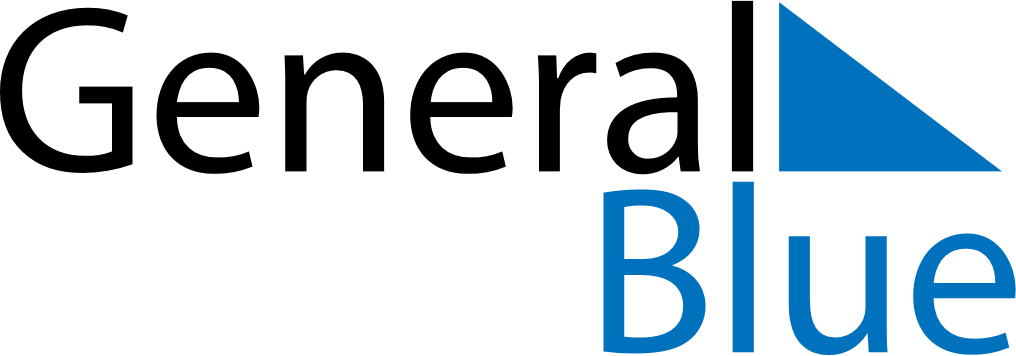 May 2019May 2019May 2019May 2019May 2019May 2019ChileChileChileChileChileChileSundayMondayTuesdayWednesdayThursdayFridaySaturday1234Labour Day5678910111213141516171819202122232425Navy Day262728293031NOTES